Outreach Services, VSDB, Wednesday Webinar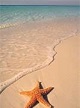 Kendall Conversational Proficiency Scale Presenter:  Martha French, Ph.D.April 19, 2017, 4:00- 5:00 PM EDTPlease Register for Kendall Conversational Proficiency Scale webinar at: 

https://attendee.gotowebinar.com/register/5043492103879702529Webinar Description:  In this webinar, Martha French shares information about a widely used classroom assessment of communicative competency for children with hearing loss, the Kendall Conversational Proficiency Levels (P-Levels). Dr. French will share information about the theory and origins of this assessment, how the assessment is implemented, and how student goals are established based on results.   (Watch for Part II, Following Assessment to Plan Language/Literacy Instruction, Dr. Martha French.)Presenter:  Martha French, Ph.D., has been involved in programs serving students who are deaf or hard of hearing in various capacities over many years. For many years, she was the Curriculum Specialist for the language arts program at Kendall Demonstration Elementary School, Clerc Center, Gallaudet University. She is author of Starting with Assessment, A Developmental Approach to Deaf Children’s Literacy (1999), a two-volume book set offering information and tools for authentic classroom assessments of language and literacy. Her book centers on checklists for Stages of Literacy Development, created by Dr. French, and incorporates other assessments developed through collaborative research projects at Kendall School, including the Kendall Communicative Proficiency Levels (P-Levels) and the Kendall School Writing Levels. Target Audience: Teachers of children who are deaf/hard of hearing, early intervention providers, early childhood educators, speech-language pathologists, and others working to encourage language development of toddlers and young children with hearing loss.

This Webinar is sponsored by Outreach Services, Virginia School for the Deaf and the Blind in Staunton, through grant funding from the Virginia Department of Education.  Questions should be directed to Dr. Debbie Pfeiffer at Debbie.Pfeiffer@vsdb.k12.va.us  
After registering, you will receive an email confirmation with connection information for joining the webinar.
